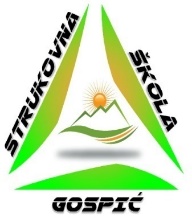 REPUBLIKA HRVATSKALIČKO-SENJSKA ŽUPANIJASTRUKOVNA ŠKOLA GOSPIĆŠKOLSKI ODBORBudačka 24, 53000 GospićTEL./FAX: 053/573-287 i 053/572-083E-mail: ured@ss-strukovna-gospic.skole.hr	ŠIFRA ŠKOLE: 09-026-503OIB:19583077416KLASA: 007-02/22-03/11URBROJ : 2125/35-04-22-01Gospić, 21. travnja 2022.ČLANOVIMA ŠKOLSKOG ODBORASTRUKOVNE ŠKOLE GOSPIĆPredmet: poziv na 23. sjednicu Školskog odbora Strukovne škole Gospić 
Na temelju članka 61., 62. i 66. Statuta Strukovne škole Gospić, sazivam 23. sjednicu Školskog odbora Strukovne škole Gospić. Sjednica će se održati dana 22. travnja 2022. (petak) elektronskim putem s početkom glasanja u 07.00 sati te završetkom glasanja u 13.00 sati.Za sjednicu predlaže se sljedećiDnevni red:Donošenje Odluke o usvajanju dnevnog reda za 23. sjednicu Školskog odbora održane elektronskim putem dana 22. travnja 2022.Donošenje Odluke o usvajanju zapisnika 22. sjednice Školskog odbora održane dana 31. ožujka 2022. Donošenje Odluke o davanju prethodne suglasnosti ravnateljici za sklapanje ugovora o radu nakon natječajaUsvajanje izvješća ravnateljice o ne zasnivanju radnih odnosa po raspisanim natječajima od 16. ožujka 2022.Razrješenje ovlaštenog zaposlenika za poslove zaštite od požara i unaprjeđenje stanja zaštite od požaraImenovanje ovlaštenog zaposlenika za poslove zaštite od požara i unaprjeđenje stanja zaštite od požara  Predsjednica Školskog odbora:

_______________________
Mirela Jergović, mag. educ.                                                                                           Dostaviti:                        REPUBLIKA HRVATSKALIČKO-SENJSKA ŽUPANIJASTRUKOVNA ŠKOLA GOSPIĆŠKOLSKI ODBORBudačka 24, 53000 GospićTEL./FAX: 053/573-287 i 053/572-083E-mail: ured@ss-strukovna-gospic.skole.hr	ŠIFRA ŠKOLE: 09-026-503OIB:19583077416KLASA: 007-02/22-03/11URBROJ : 2125/35-04-22-09Gospić, 28. travnja 2022.Na temelju članka 10. stavak 1. točke 12. Zakona o pravu na pristup informacijama („Narodne novine“ broj 25/13, 85/15) Strukovna škola Gospić objavljuje                                                                      Z A K LJ U Č K E23. sjednice Školskog odbora održane elektronskim putem dana 22. travnja 2022. Odluka o usvajanju dnevnog reda za 23. sjednicu Školskog odbora održane elektronskim putem dana 22. travnja 2022. donijeta jednoglasno i bez primjedbi.Odluka o usvajanju zapisnika 22. sjednice Školskog odbora održane dana 31. ožujka 2022., donijeta jednoglasno i bez primjedbi. Odluka o davanju prethodne suglasnosti ravnateljici za sklapanje ugovora o radu nakon natječaja, donijeta jednoglasno i bez primjedbi.Izvješće ravnateljice o ne zasnivanju radnih odnosa po raspisanim natječajima od 16. ožujka 2022., usvojeno jednoglasno, bez primjedbi.Imenovani ovlašteni zaposlenik za poslove zaštite od požara i unaprjeđenje stanja zaštite od požara, razriješen dužnosti jednoglasno i bez primjedbi.Za ovlaštenog zaposlenika za poslove zaštite od požara i unaprjeđenje stanja zaštite od požara imenovan je A.M., jednoglasno i bez primjedbi.Predsjednica Školskog odbora:
 Mirela Jergović, mag. educ.Višnja Delač Paripović, prof.Ivica AntonovićMirela Jergović, mag. educ.Valentina Zdunić, mag. ing.Mirna Kolak, prof.Petar Radošević, mag. iur.Marija Tomljenović Borovac, dipl. inf.Ličko-senjska županijaPismohrana